Career Coach:Tips and Resources for Manufacturing Manufacturing Resume TipsShow updated work history.Put resume in PDF format, not Word. Call the recruiter after you apply, contact the company and ask for HR. 
“I applied for a position and am interested in working for your company.”Non-native English speakers should apply.Justice involved individuals should apply.Ensure skills are clear and evident on the resume - bold at the top of the resume.Everyone should have a LinkedIn profile.Use a “Professional Summary” rather than a cover letter or a “Resume Objective” - Indicate why you are applying for this position.ResourcesLabor Market InformationDEED LMI Officehttps://mn.gov/deed/data/lmi-help/labor-market-experts/Occupational Employment and Wage Statistics (OES- DEED)https://mn.gov/deed/data/data-tools/oes/ONET Online Manufacturing Career Clusterhttps://www.onetonline.org/find/career?c=13My Next MoveComprehensive career exploration including KSA’s, Education, Job Outlook, ONET Interest Profiler and many videos.https://www.mynextmove.org/My Next Move Team Assemblerhttps://www.mynextmove.org/profile/summary/51-2092.00 Careerwise MN StateExploration, connections to education programs, labor market info, financial aid and more all in one place.https://careerwise.minnstate.edu/Manufacturing Month Labor market information for MN, transferable skills for manufacturing and events. https://www.careerforcemn.com/2022ManufacturingMonthEventsCareerForce MN YOUTUBE Channel has recordings of past events. Tours at manufacturers across the state.https://mnmfg.org/statewidetour/www.mfgday.com/events/manufacturing-day-open-house/DEED Career Pathways ToolClick the icons for the specific industry, then click the specific occupation from the list for a full summary page.https://www.careerforcemn.com/industry/manufacturingCareer One StopLots of career videos from https://www.careeronestop.org/https://www.youtube.com/playlist?list=PL5AAyLKIyw_p8fO0ujMeOyWnDWNOKH8s5DEED YOUTUBE Channel (search Manufacturing)https://www.youtube.com/user/deedminnesotahttps://www.youtube.com/user/deedminnesota/featuredManufacturing Round Table 2020Industry Associations (learn about the industry)Enterprise Minnesotahttps://www.enterpriseminnesota.org/MPMAhttps://www.mpma.comTrainingMinnesota State Advanced Manufacturing Center of Excellencehttps://mnmfg.org/https://mnmfg.org/students/manufacturing-career-pathway/ Manufacturing Career VideoCareerForceMN.comOccupational skills training page- DEED and partners add listings.https://www.careerforcemn.com/training-programsPathways to Prosperity grantee training list from CareerForceMN.com.https://www.careerforcemn.com/pathways-prosperityCareer and Education Explorer (ETPL)- find courses that WIOA funds may pay for.https://mn.gov/deed/data/lmi-help/labor-market-experts/DOLI ApprenticeshipsMany employers listing manufacturing apprenticeships across the state.https://secure.doli.state.mn.us/apprenticeshipsponsor/Other employers may not use formal apprenticeships with DOLI but have their own training programs. Job Connect Training DashboardSearch by occupation/sector category, almost all free training.https://www.ramseycountymeansbusiness.com/workforce/workforce-training-dashboardQuick Coach GuideThis guide is designed to help Career Counselors have exploratory conversations with job seekers regarding their career interests and preferences to work in Manufacturing. For 15-30 minute consultations, pick lines of inquiry and specific questions as they resonate with the job seeker.Overview: We’ll talk about your:Goals and interests.Pathways.Resources and how I can help.Referrals to more services and support.Relationship building/intros:How did you hear about these opportunities?What excites you most about manufacturing?Do you have friends or family in manufacturing?Do you see yourself working with a specific company, product, equipment, or application?Assess interests:What questions do you have about manufacturing?What positions interest you?What employers interest you?Are there specific manufacturing career pathways that interest you?Assess qualifications in relation to minimum qualifications and current demand:Experience.Education/training.Certifications.Other quals (physical demands, justice involved backgrounds, etc.).May work weekends and nonstandard shifts.Other Coach Inquiry: Let’s talk about prepping for applications/resumes/virtual or in person interview and follow up. Where would you like to start first? What access to technology do you currently have? (Be sure to have technology resources to participate in online career fairs.)What are your resource and support needs? (referral to community resources.)Referral to workforce programs (Adult, Dislocated Worker, Youth, Voc. Rehab).How to stay in touch/follow up to ensure the job seekers got a warm connection/hand off and/or can get further support from quick coaching.Manufacturing Career Terminologyhttps://gomingo.io/manufacturing-glossary-key-terms/Manufacturing Career Pathway GraphicsCentral Minnesota Jobs and Traininghttps://www.cmjts.org/careers-in-manufacturing/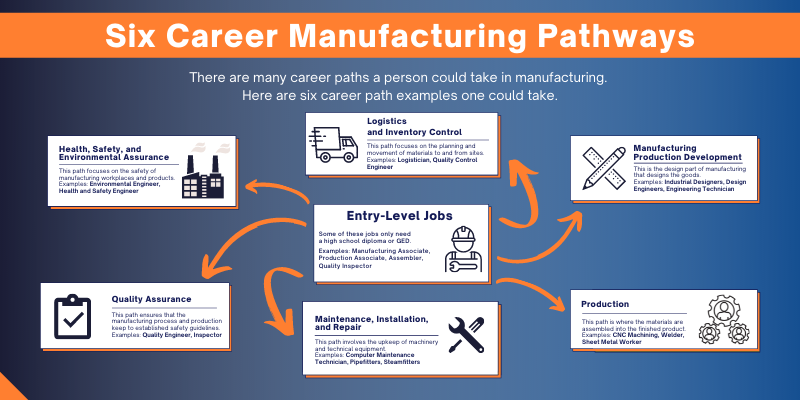 Graphic source: https://www.mau.com/career-tips/different-career-pathways9/26/22 Workforce Solutions 